Relatório de extensãoResumo do projetoResumo da açãoO Curso de Farmácia participou da Semana Interna de Prevenção de Acidentes no Trabalho do SESC, trazendo aos funcionários e alunos da instituição informações sobre plantas medicinais a serem empregadas no combate a fadiga e ao estresse.Durante o evento foram realizadas demonstrações sobre os efeitos de diversas plantas medicinais, seus compostos ativos e modos corretos de preparação. Além disso, foi demonstrado alguns métodos alternativos de preparo, assim como perigos e advertências quanto ao uso de chás medicinais.pessoas envolvidasanexos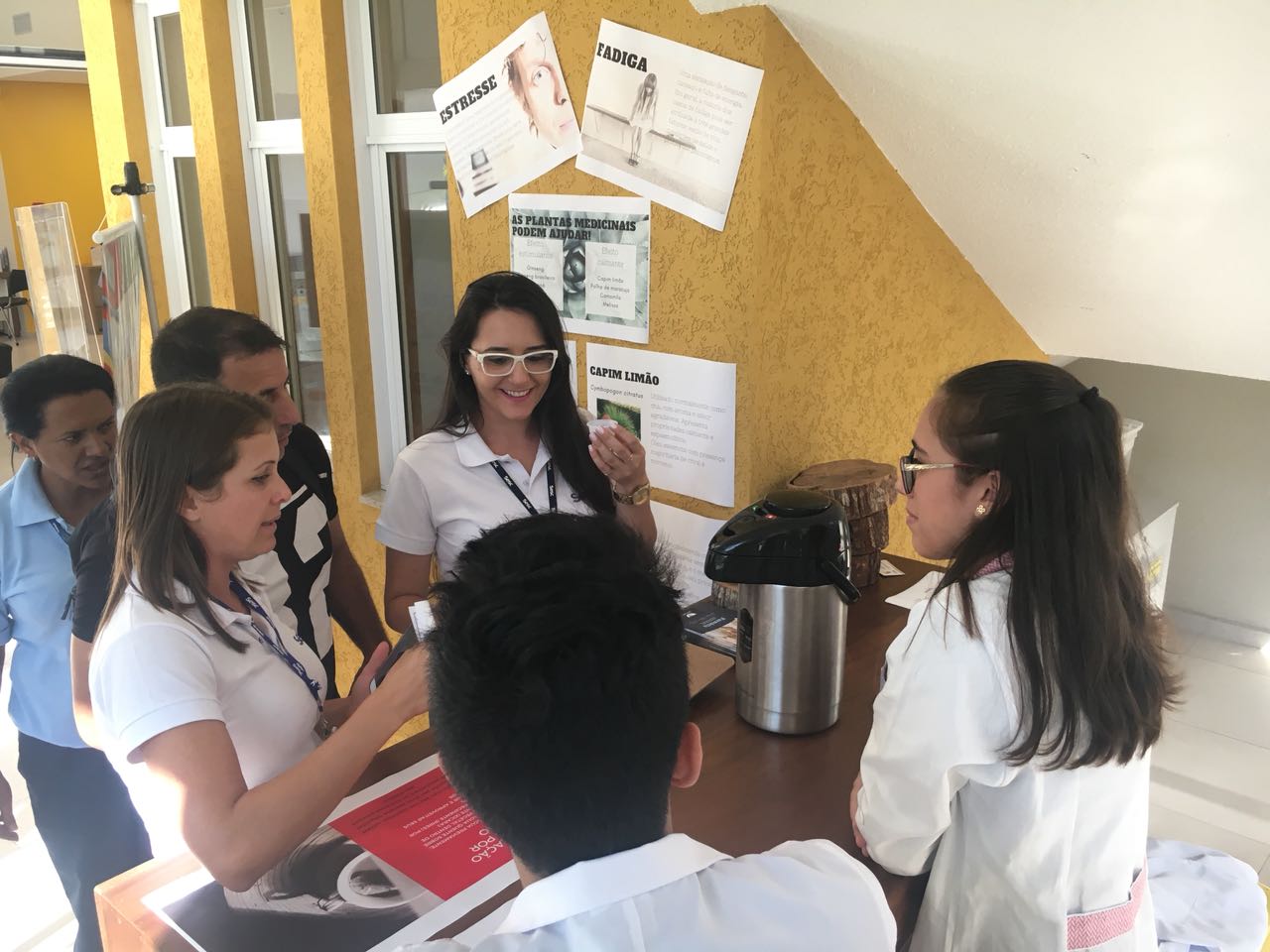 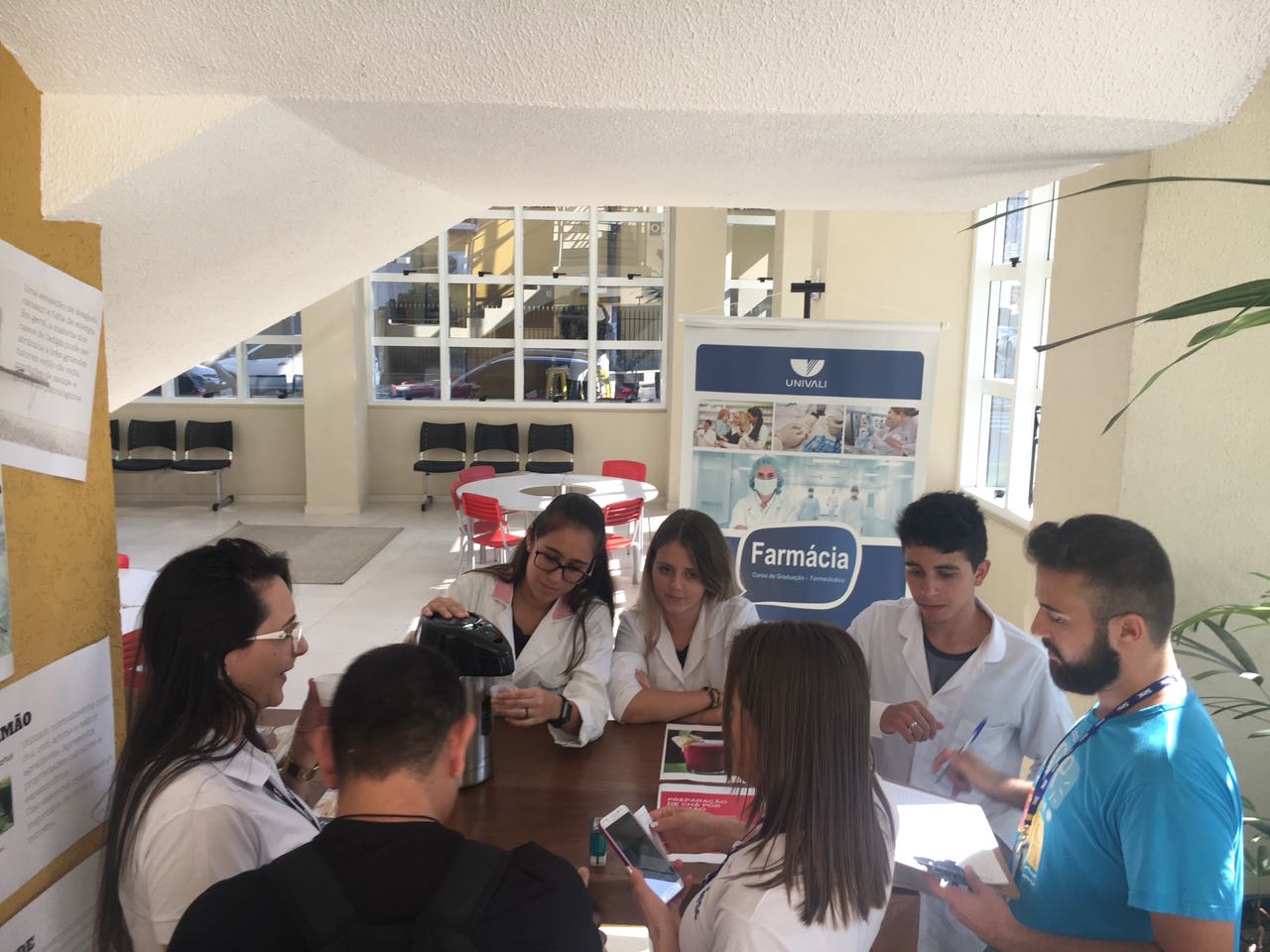 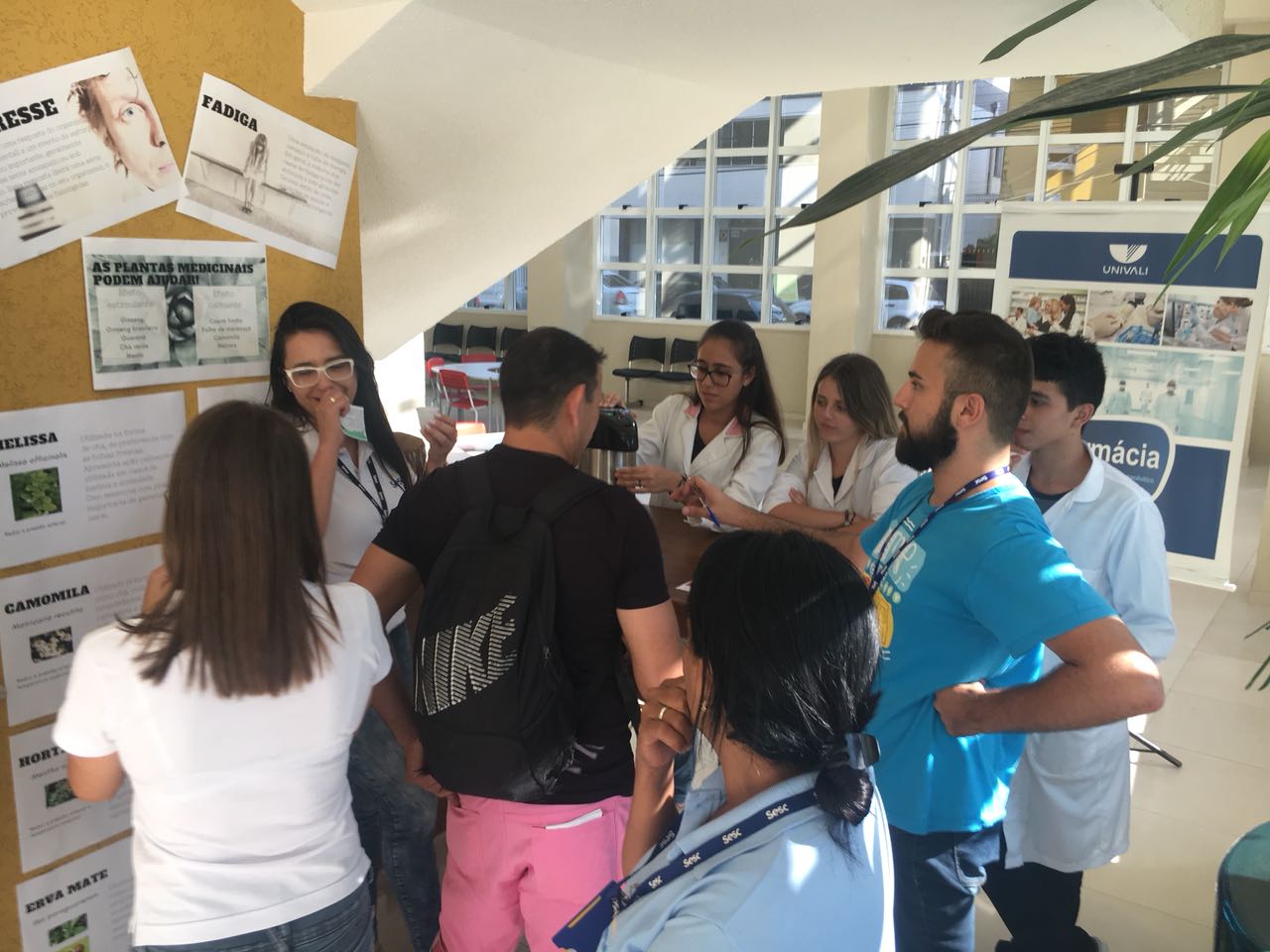 DataNome do projetoHorário                  SIPAT - SESC13h às 15hLOCALPÚBLICO ALVO                                                  UNIVALIFuncionários do SESC de ItajaíDocentes            AcadêmicosFuncionáriosSamanta Ellen de SouzaMarcel PetreanuSamuel NascimentoThayra Ramos Hasmann